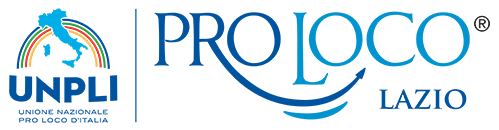 UNIONE NAZIONALE PRO LOCO D’ITALIA • UNPLI LAZIOModulo di adesione all’UNPLI anno 2020compilare il modulo obbligatoriamente in ogni sua parte, restituendolo via mail a segreteria@prolocolazio.itIl/La sottoscritto/a Sig./Sig.ra______________________________________________________
Presidente della Pro Loco  ________________________________________________________
Con sede in   via/p.zza  ____________________________________________  n.ro __________

C.A.P. ___________  località______________________________________________________  

Comune  _______________________________________________________   prov _________In nome e per conto della Associazione rappresentata, chiede:        l'iscrizione   all’ U.N.P.L.I. per l’anno 2020    quale:    □    Rinnovo       □ Nuova adesione(*) Allega cedola di bonifico o C/C postale, attestante l'avvenuto pagamento della quota associativa per il 2020:Fino al 31 Gennaio: € 160 comprensiva di: iscrizione al Comitato Regionale comprensiva di n° 10 tessere del socio + Polizza Assicurativa RCT/RCO Lloyd’s ;Dal 1 Febbraio la quota del Comitato Regionale passerà a € 170 comprensiva di: iscrizione al Comitato Regionale comprensiva di n° 10 tessere del socio + Polizza Assicurativa RCT/RCO Lloyd’s.Modalità di pagamento:Bonifico:
IT 38 K 07601 03200 000089100085 
intestato a: ASSOCIAZIONE UNPLI COMITATO REGIONALE DEL LAZIO 
istituto di credito: POSTE ITALIANE 
causale: numero delle tessere acquistate e/o il rinnovo.Conto corrente postale	numero c/c: 89100085
	intestato a: ASSOCIAZIONE UNPLI COMITATO REGIONALE LAZIO	causale: numero delle tessere acquistate e/o il rinnovo. Indirizzo alternativo per invio comunicazioni/riviste Unpli (solo se diverso dalla sede) :
Sig.         _______________________________________________________________________
via/p.zza  _________________________________________________________  n.ro _________

C.A.P. ___________  località _______________________________________________________  

Comune   ________________________________________________________   prov   ________Altri dati della pro loco (scrivere in modo leggibile,  in particolare l’e-mail )Codice fiscale Pro Loco: _________________________	P.Iva: __________________________e-mail  ___________________________@____________________________________________
( N.B.  se la Pro Loco non ha una sua casella di posta elettronica, si prega di aprirne una.In attesa di questo adempimento potrete utilizzare anche l’e-mail del Presidente o di chi è preposto alla lettura delle Mail)
sito  WEB:  www._________________________________________________________________Telefono Pro Loco   ____________________________ Tel. Presidente ______________________Cellulare Presidente ______________________________  La sottoscritta Associazione s’impegna ad osservare tutto quanto previsto nello Statuto e nel Regolamento UNPLI, sia Nazionale che Regionale, nonché i deliberata e le disposizioni degli Organi nazionali e regionali.N.B.: compilare la parte sul retro- Informativa ai sensi del GDPR (General Data Protection Regulation) 2016/679 e altri dati  statistici(**) 										In fede														Il Presidente della Pro Loco
								Timbro Pro LocoI seguenti Dati statistici sono raccolti e saranno utilizzati esclusivamente in ambito associativo per statistiche aggregate.Compilare e spedire SOLO nel caso di variazione dei dati da comunicare.Si prega di compilare anche questa parte, ci consentirà di lavorare meglio per voi.N° abitanti della località  della pro loco  _____________  N° abitanti del  Comune _____________ (per il numero di abitanti bastano dati indicativi)Soci della pro loco   _______________  (soci dell’anno precedente o se nuovi soci attuali ) numero consiglieri  _______________   anno fondazione  _________________
La pro loco utilizza per i propri soci la tessera del socio Unpli	 □ si	□ no   quante ?  ________La sede è aperta al pubblico		□ si			□ no
La Pro Loco gestisce un Ufficio Informazioni con apertura :   Annuale □	Stagionale □

Avete dipendenti ?   □ no       □ sisolo se si   n.ro:   annuali _____    stagionali _____ occasionali/a progetto  ______

La pro loco organizza SAGRE ?   	□ si	□ no   	se si,  con prodotti tipici ?  □ si	□ no   
I seguenti dati sono raccolti e saranno utilizzatiesclusivamente in ambito associativo per statistiche aggregate 
Nell’anno precedente ha svolto manifestazioni con pagamento diritti musicali SIAE: Gratuite □ si     Non gratuite □ si 
Sui moduli di pagamento della Siae (colore giallo) a destra è presente il codice 3891 ?  □ si    □ no  
Numero di manifestazioni effettuate nell’anno precedente per  tipologia:
culturale/folkloristico _____ 			eno-gastonomico _____  		religioso _____  Mostre/convegni/congressi _____  		sportive _____			altro _________
Tipo di contabilità: nessuna   □	398/91  □  	ordinaria    □ 		semplificata    □Convenzioni Unpli utilizzate: 	siae  □		enel  □   	assicurazioni □     	sebac  □   Alla mia Pro Loco interessano corsi di formazione/informazione su:□ HACCP		□ ANTICENDIO		□ SICUREZZA	□ AMMINISTRAZIONE□ PRIVACY		□ SIAE			□ STORYTELLINGALTRO ______________________________________________________________________________________________________________________________________________________________UNPLI – COMITATO REGIONALE UNPLI LAZIOInformativa ai sensi del Regolamento (UE) 2016/679 - GDPR Il titolare del trattamento è: Comitato Regionale Unpli Lazio, con sede in Piazza della Vittoria, 11 – 00055 Ladispoli (Roma) Titolare: Claudio Nardocci
Email del Titolare: presidente@unplilazio.it I dati conferiti nel presente modulo di adesione saranno trattati nel rispetto del GDPR garantendo la riservatezza e la protezione dei dati raccolti. Il conferimento dei dati è necessario per l’instaurazione o il mantenimento del rapporto associativo e il raggiungimento delle finalità dell’associazione, e i dati conferiti saranno utilizzati esclusivamente per lo svolgimento dell’attività istituzionale, ed in particolare si informa:che i dati personali raccolti con la domanda di adesione al Comitato regionale Unpli Lazio verranno trattati per esclusive finalità associative, mediante elaborazione con criteri prefissati;che l'acquisizione dei dati personali è presupposto per l'instaurazione e mantenimento del contratto associativo e lo svolgimento dei rapporti cui la acquisizione è finalizzata;che l’email indicata dalla Pro Loco associata verrà utilizzata anche ai fini dell’invio di newsletter quindicinali contenenti informazioni sull’attività istituzionale del Comitato regionale Unpli Lazio, nonché per comunicazioni riguardanti aziende in convenzione con l’Unpli Lazio.Il trattamento sarà svolto manualmente (es. compilazione di registri, libri sociali ecc.) e anche mediante strumenti elettronici, e previa adozione delle misure tecniche e organizzative adeguate a garantire un livello di sicurezza adeguato al rischio.Il trattamento sarà svolto dal Titolare del Trattamento (e se è stato nominato: dal Responsabile del trattamento e dai soggetti da lui incaricati secondo apposita autorizzazione).I dati raccolti saranno conservati per la durata del rapporto associativo.Si informa che l'associata ha il diritto di ottenere senza ritardo la conferma dell'esistenza dei dati personali che lo riguardano, la comunicazione in forma intelligibile dei medesimi e della loro origine.Inoltre, l’associata ha il diritto di accesso ai dati, il diritto di chiederne la rettifica, la cancellazione o la limitazione del trattamento, il diritto di opporsi al trattamento, il diritto di revocare il consenso al trattamento, in qualsiasi momento, il diritto di fare reclami al Garante della Privacy.Si chiede di esprimere la propria autorizzazione o negazione all’utilizzo dei dati del rappresentante legale della Pro Loco, (ad eccezione di quelli espressamente raccolti a soli fini statistici che non saranno comunicati), barrando la casella prescelta e apponendo la propria firma.Il consenso deve essere sempre dato in forma scritta e  sono vietate le caselle prefincate :* il suo indirizzo e-mail sarà comunicato al Titolare del trattamento del Comitato Regionale UNPLI Lazio e verrà utilizzato per l’invio della newsletter alla pro loco che avranno i seguente contenuti: comunicazioni di eventi, aggiornamenti amministrativi, eventuali assemblee, e tutto ciò che è di interesse e di utile servizio per la Pro Loco.Qualora non dia il consenso, la newsletter non sarà inviata:
   consento     non consento     firma __________* Legge 383/2000: per l’eventuale iscrizione alla legge di promozione sociale i dati raccolti possono essere manipolati dal dirigente di competenza;Qualora non dia il consenso, per la trasmissione dei dati personali per l’iscrizione alla domanda al Registro Nazionale della legge 383/2000 non sarà trasmessa:
   consento     non consento     firma __________* Comunicazione dei dati personali per eventuali controlli da parte dei funzionari Siae per pertinenze attribuite alla loro attività.Qualora non dia il consenso, per la trasmissione dei dati personali alla Siae non sarà trasmessa la richiesta:
   consento     non consento     firma __________* Comunicazione dei dati personali per pertinenze attribuite alla loro attività al Dipartimento del Servizio Civile.Qualora non dia il consenso, la trasmissione dei dati personali al Dipartimento del Servizio Civile non sarà trasmessa:
   consento     non consento     firma __________Dichiaro di aver letto, compreso ed accettato l’informativa sulla Privacy del Comitato Regionale Unpli Lazio allegato a questo modulo di adesione.Nota: Qualora non dia il consenso, non sarà possibile procedere all’iscrizione.Acconsento che i dati inseriti nella presente scheda di adesione siano inseriti sul portale dell’Unpli Nazionale “MyUnpli” all’indirizzo: www.myunpli.itDichiaro di aver letto e compreso l’informativa sulla Privacy del portale MyUnpli. Il Comitato Regionale si declina da ogni responsabilità su utilizzi diversi da quelli autorizzati effettuati dalla Direzione Nazionale.Nota: Questi consensi sono facoltativi e non compromettono l’iscrizione all’Unpli Lazio.N.B. Si ricorda che i pagamenti, delle Tessere del Socio e della quota di iscrizione, devono essere effettuati solo ed esclusivamente al Comitato Regionale Unpli Lazio, come da modalità riportate nel medesimo modulo.